МИНОБРНАУКИ РОССИИАСТРАХАНСКИЙ ГОСУДАРСТВЕННЫЙ УНИВЕРСИТЕТ им. В.Н. ТАТИЩЕВАРАБОЧАЯ ПРОГРАММА ДИСЦИПЛИНЫИностранный язык Астрахань – 20221. ЦЕЛИ  И ЗАДАЧИ ОСВОЕНИЯ ДИСЦИПЛИНЫ1.1. Целью освоения дисциплины (модуля) Иностранный язык является: изучение иностранного языка аспирантами для практического владения языком, позволяющего использовать его в научной работе; подготовка аспирантов к кандидатскому экзамену.1.2. Задачи освоения дисциплины (модуля): Иностранный язык являются:изучить иностранный язык для практического владения и использования языка в научной работеповысить культурный общеобразовательный уровень будущего учёного высшей квалификации;обучить иностранному языку как средству, открывающему доступ к оригинальным научным публикациям по специальности, средству непосредственного общения с коллегами за рубежом.2. ПЛАНИРУЕМЫЕ РЕЗУЛЬТАТЫ ОСВОЕНИЯ ДИСЦИПЛИНЫ (МОДУЛЯ)          Освоение дисциплины (модуля) Иностранный язык направлено на достижение следующих результатов, определенных программой подготовки научных и научно-педагогическим кадров в аспирантуре:- использовать современные методы и технологии научной коммуникации на  иностранном языке.3. СТРУКТУРА И СОДЕРЖАНИЕ ДИСЦИПЛИНЫ (МОДУЛЯ)Объем дисциплины (модуля) в зачетных единицах (5 зачетных единиц) с указанием количества академических или астрономических часов, выделенных на контактную работу обучающихся с преподавателем (по видам учебных занятий) и на самостоятельную работу обучающихся составляет:Таблица 1. Структура и содержание дисциплины (модуля)4. ПЕРЕЧЕНЬ УЧЕБНО-МЕТОДИЧЕСКОГО ОБЕСПЕЧЕНИЯ 
ДЛЯ САМОСТОЯТЕЛЬНОЙ РАБОТЫ ОБУЧАЮЩИХСЯ	         4.1. Указания по организации и проведению лекционных, практических (семинарских) и лабораторных занятий с перечнем учебно-методического обеспеченияВсе практические (семинарские занятия) проводятся с использованием мультимедийных средств (презентации, видеоролики). Семинары проводятся в форме беседы.        4.2. Указания для обучающихся по освоению дисциплины (модулю)Все разделы курса, вынесенные на самостоятельную работу, связаны с подготовкой к коллоквиуму по теме.Таблица 2. Содержание самостоятельной работы обучающихся         4.3. Виды и формы письменных работ, предусмотренных при освоении дисциплины (модуля), выполняемые обучающимися самостоятельно. Для освоения данной дисциплины предусмотрены только устные формы работ (дискуссия, чтение, пересказ).СОДЕРЖАНИЕ ДИСЦИПЛИНЫ (МОДУЛЯ) иностранный язык (английский)Раздел 1. Фонетика. Интонация. Ударение. Долгота\краткость гласных звуков. Звонкость\глухость конечных согласных. Синтаксис. Порядок слов в предложении. Простое предложение. Синтаксис сложного предложения. Типы сложных предложений: сложносочиненное и сложноподчиненное предложения. Союзы и относительные местоимения как средства синтаксической связи. Эллиптические предложения. Морфология. Залог. Активный и пассивный залог. Видо-временные формы  английского глагола. Времена группы Indefinite.Раздел 2.  Времена группы Continuous: the Present, Past and Future Continuous Forms. Времена группы Perfect: the Present and Past Perfect Tense Forms. Согласование времён: формы should\would plus Infinitive.Раздел 3. Неличные формы глагола. Инфинитив. Функции инфинитива. Синтаксические конструкции с инфинитивом: оборот «дополнение с инфинитивом» (объектный падеж с инфинитивом); оборот «подлежащее с инфинитивом» (именительный падеж с инфинитивом); инфинитив в функции вводного члена; инфинитив в составном именном сказуемом (be + инф.) и в составном модальном сказуемом; (оборот «for + smb. to do smth.»).Причастие 1 в функции определения, части  простого сказуемого, обстоятельств различного типа. Причастие 2 правильных и неправильных глаголов. Функции причастия 2: определение, часть простого сказуемого.Раздел 4. Неличные формы глагола. Причастные конструкции и обороты (с причастием 1 и причастием 2).Раздел 5. Сослагательное наклонение. Условные предложения реального и нереального условия.Раздел 6. Модальные глаголы can, may, must, should, ought. Модальные глаголы с простым и перфектным инфинитивом. Аттрибутивные конструкции.       Помимо указанных тем, начиная с 4-го раздела, программа включает беглое просмотровое чтение отрывка оригинального текста с последующим изложением его содержания, а также изучающее чтение оригинального текста с последующим изложением его содержания. Каждый раздел также содержит разговорную тематику.Разговорная тематика:Знакомство.О себе.Моя семья.Моя профессия. На уроке английского языка.Учёба в университете.Обучение в аспирантуре.Проблема моего научного исследования.Мой научный руководитель. 5. ОБРАЗОВАТЕЛЬНЫЕ И ИНФОРМАЦИОННЫЕ ТЕХНОЛОГИИПри реализации различных видов учебной работы по дисциплине могут использоваться электронное обучение и дистанционные образовательные технологии.5.1. Образовательные технологииУчебные занятия по дисциплине могут проводиться с применением информационно-телекоммуникационных сетей при опосредованном (на расстоянии) интерактивном взаимодействии обучающихся и преподавателя в режимах on-line и/или off-line  в формах: лекций-презентаций, видеоконференции, собеседования в режиме чат, форума, чата, выполнения виртуальных практических работ и др.5.2. Информационные технологии- использование электронных учебников и различных сайтов (например, электронные библиотеки, журналы и т.д.) как источник информации;- использование возможностей электронной почты преподавателя;- использование средств представления учебной информации (электронных учебных пособий и практикумов, применение новых технологий для проведения очных (традиционных) лекций и семинаров с использованием презентаций и т.д.);- При реализации различных видов учебной и внеучебной работы используются следующие информационные технологии: виртуальная обучающая среда (или система управления обучением LМS Moodle) или иные информационные системы, сервисы и мессенджеры.5.3. Перечень программного обеспечения и информационных справочных системПеречень программного обеспечения на 2022–2023 учебный годПеречень современных профессиональных баз данных, информационных справочных системна 2022–2023 учебный год6. ФОНД ОЦЕНОЧНЫХ СРЕДСТВ ДЛЯ ПРОВЕДЕНИЯ ТЕКУЩЕГО КОНТРОЛЯ 
И ПРОМЕЖУТОЧНОЙ АТТЕСТАЦИИ ПО ДИСЦИПЛИНЕ (МОДУЛЮ)6.1. Паспорт фонда оценочных средствПри проведении текущего контроля и промежуточной аттестации по дисциплине (модулю) «Иностранный язык» проверяется сформированность у обучающихся планируемых результатов обучения, указанных в разделе 2 настоящей программы. Таблица 3Соответствие разделов, тем дисциплины (модуля), результатов обучения по дисциплине (модулю) и оценочных средств6.2 Описание показателей и критериев оценивания, описание шкал оценивания6.3 Контрольные задания или иные материалы, необходимые для оценки результатов обученияРаздел 1. Фонетика. Порядок слов. Сложное предложение. Эллиптические предложения. Времена группы Indefinite Знакомство. О себе. Моя семья.Дискуссия по грамматическим темам.Обсуждение разговорных темРаздел 2. Времена группы Continuous, Perfect. Согласование времён. Моя профессия. На уроке английского языка. Учёба в университете. Обучение в аспирантуре.Дискуссия по грамматическим темам.Обсуждение разговорных тем Контрольные задания: Раскройте скобки, поставив глагол в нужную форму: 1.My sister … ( go) to the supermarket every weekend. 2.… (do)You go to the museum last Sunday? 3.I … visit my friend next month. 4. … you study in Oxford next year? 5. He … (do) not anything yesterday. 6. The weather … (be) warmer tomorrow, then today. 7. What … (do) you do today? 8. John … (marry) yesterday. 9. … you know this text? Переведите предложения на английский язык.1. Вчера я отвез свой автомобиль в ремонт. 2. Я не планирую сегодня заниматься делами. 3. Моя подруга уезжает в Рим завтра. 4. Ты вчера взял у меня зонт, верни, пожалуйста. 5. Он будет пить что-нибудь?  6. Где она учится? 7. Его брат похож на своего отца. 8. Они не поедут на пикник завтра. 9. Мы навестили вчера заболевшего одноклассника. 10. Что ты сегодня делаешь?Раздел 3. Инфинитив. Проблема моего научного исследования.1.	Дискуссия по грамматическим темам.2.	Обсуждение разговорных темРаздел 4. Причастие 1 и 2.  1.	Дискуссия по грамматическим темам.2.	Обсуждение разговорных темРаздел 5. Причастные конструкции и обороты. Изучающее чтение оригинального текста по специальности и передача его содержания. Просмотровое чтение оригинального текста по специальности и передача его содержания. Проблема моего научного исследования.1. Дискуссия по грамматическим темам.2.	Обсуждение разговорных темРаздел 6. Сослагательное наклонение. Изучающее чтение оригинального текста по специальности и передача его содержания. Просмотровое чтение оригинального текста по специальности и передача его содержания. Мой научный руководитель.1. Дискуссия по грамматическим темам.2.	Обсуждение разговорных темРаздел 7. Модальные глаголы. Изучающее чтение оригинального текста по специальности и передача его содержания. Просмотровое чтение оригинального текста по специальности и передача его содержания.1. Дискуссия по грамматическим темам.2.	Обсуждение разговорных тем3. ТестСhoose the correct answer1. Sshh! Listen! A nostalgic tune ………………… on the radio.A) playsB) was playingC) has playedD) is playing2. Nobody ……………… Marco while he ……………… the garage. A) helped / was cleaningB) was helping / cleanedC) helps / will cleanD) is helping / has cleaned3. The secretary ……………… worried because she ……………… the bills yet.A) is looking / did not payB) looks / has not paidC) looked / was not payingD) was looking / was not paying4. Hilary ………………… since she ……………… a heart attack.A) won't smoke / was havingB) doesn't smoke / was havingC) isn't smoking / has hadD) hasn't smoked / had5. Michalangelo …………………… on time unless he …………… his alarm clock.A) wasn't waking up / setB) isn't waking up / is settingC) won't wake up / sets D) did not wake up / will set6. Please don’t disturb us, we ……………………… the president’s address.A) will recordB) are recordingC) were recordingD) recorded7. While Jack ……………… his brother ……………… a photo of him.A) was getting up / took B) got up / tookC) get up / was takingD) have gotten up / has taken8. We are quite anxious about Jane now. She ………… home a fortnight ago to spend her vacation with her friends but she ………… to us yet.A) was leaving / hasn't writtenB) has left / has not writtenC) left / has not writtenD) leaves / will not write9. Before I …………… to the USA, I …………… English in my own country.A) come / was studyingB) came / had studiedC) had come / studiedD) was coming / studied10. The Smith family ....... to this house in 2007 and they ........ there since then.A) has moved / have livedB) moved / have livedC) moved / are livingD) were moving/ livedРаздел 8. Изучающее чтение оригинального текста по специальности и передача его содержания. Просмотровое чтение оригинального текста по специальности и передача его содержания. Проверочное чтениеПересказ6.4. Методические материалы, определяющие процедуры оценивания знаний, умений, навыков и (или) опыта деятельностиПреподаватель, реализующий дисциплину (модуль), в зависимости от уровня подготовленности обучающихся может использовать иные формы, методы контроля и оценочные средства, исходя из конкретной ситуации.7. УЧЕБНО-МЕТОДИЧЕСКОЕ И ИНФОРМАЦИОННОЕ ОБЕСПЕЧЕНИЕ 
ДИСЦИПЛИНЫ (МОДУЛЯ)а) Основная литература: б) Дополнительная литература: Иноземцева Н.В., English for post-graduate students: entrance exam [Электронный ресурс]: учебное пособие / Иноземцева Н.В. - Оренбург: ОГУ, 2017. - Режим доступа: http://www.studentlibrary.ru/book/ISBN9785741018309.html (ЭБС «Консультант студента»)Казакова О.П., Технология подготовки к кандидатскому экзамену по английскому языку [Электронный ресурс] : учеб. пособие / О.П. Казакова, Е.А. Суровцева. - 2-е изд., стер. - М. : ФЛИНТА, 2015. - 81 с. - Режим доступа: http://www.studentlibrary.ru/book/ISBN9785976521360.html (ЭБС «Консультант студента»)Гумовская Г.Н., Английский язык профессионального общения. LSP: English for professional communication [Электронный ресурс] / Гумовская Г.Н. - М. : ФЛИНТА, 2016. - 217 с. - Режим доступа: http://www.studentlibrary.ru/book/ISBN9785976528468.html (ЭБС «Консультант студента»)Вепрева Т.Б., Английский язык для научного исследования [Электронный ресурс]: учеб.-метод. пособие / Т.Б. Вепрева, И.М. Зашихина, О.В. Печинкина - Архангельск : ИД САФУ, 2016. - 120 с. - Режим доступа: http://www.studentlibrary.ru/book/ISBN9785261011286.html (ЭБС «Консультант студента»)Бочкарева Т.С., Английский язык для аспирантов [Электронный ресурс]: учебное пособие / Бочкарева Т.С., Дмитриева Е.В. - Оренбург: ОГУ, 2017. - 107 с. - Режим доступа: http://www.studentlibrary.ru/book/ISBN9785741016954.html (ЭБС «Консультант студента»)Евсюкова Т.В., Английский язык [Электронный ресурс] / Евсюкова Т.В. - М. : ФЛИНТА, 2017. - 357 с. - ISBN 978-5-9765-0115-7 - Режим доступа: http://www.studentlibrary.ru/book/ISBN9785976501157.html (ЭБС «Консультант студента»)в) Перечень ресурсов информационно-телекоммуникационной сети «Интернет», необходимый для освоения дисциплины (модуля)Чтениеhttp://www.independent.co.uk/www.cnn.com - home of CNN Interactive, the cyber-version of CNN, the world's first 24-hour TV news service.www.guardian.co.uk - use the clearly defined sections to follow regularly updated stories on everything from politics to sport.www.the-times.co.uk - The Times Internet Edition. The Times is an alternative to The Guardian, offering information on the day's events and in-depth stories. Updated daily.www.uexpress.com - United Express, a big newspaper company in the United States very generously publish a daily paper.http://www.britannica.com/ - encyclopedia Britannica.http://www.englishclub.com/reading/test.htm - reading test. This test evaluates how well you understand what you read in English.Письмоwww.its-online.com - its-online is a unique Internet resource for teachers of English as a foreign or second language. At its-online you'll find a community site for your students (its-myworld) with online projects, blogs, forums, and penpals.http://www.englishclub.com/writing/index.htm -is for ESL learners, to help you learn the skill of writing in English. Write your ideas and thoughts on a variety of topics. Spelling rules, Peer Editing (why you need a friend to help you check your own writing - and how s/he can do it). http://www.englishclub.com/esl-forums/viewforum.php?f=239 - Writing Help forum. http://www.englishclub.com/writing/resumes-and-cover-letters/index.htm - Sample Resumes, Curriculum Vitae, Cover Letters: sample letters, the Art of the letter, Thank You Letters, Follow Up Letters, Letter Design. http://www.englishclub.com/business-english/business-letters-write.htm - how to write Business Letters in English.Аудирование www.real.com - Real Player, which allows you to play streamed audio and video files on the Internet, can be downloaded free.www.bbc.co.uk/worldservice/newshour/ - news channel site, with video, real audio and tips for teachers.http://www.bbc.co.uk/worldservice/programmeguide/ - the BBC's International Radio Station. It says how and when to listen.http://www.englishclub.com/listening/index.htm - it helps you learn the skill of listening in English. http://www.englishclub.com/listening/news.htm - Monthly News Digest Online for ESL Learners. A "news digest" is a summary of news stories. Each month EnglishClub creates a digest in easy English with four short audio news reports from the past 30 days.http://www.englishclub.com/esl-articles/200204.htm - instructions for successful listening.http://www.englishclub.com/speaking/index.htm -it helps you learn and practice the skill of speaking English.Грамматикаhttp://www.englishclub.com/grammar/index.htm - grammar lessons, tutorials and quizzes on eight parts of speech.www.better-english.com/exerciselis.html - business-english quizzes, plus business English Hangman game. http://www.englishgrammarsecrets.com/ - use these English consolidate your lessons with your teacher.http://www.english-grammar-lessons.com/ - English grammar lessons. www.GrammarNOW.com - a grammar, composition, editing, proofreading resource. www.GrammarBytes.com - a list of various grammar links.Справочные сайты:www.EnglishWebGuide.comwww.bbcworldservice.com/learningenglish www.bbc.co.uk www.distancestudies.com www.reward-net.comwww.englishjet.com www.peakenglish.comwww.alleng.ru/english/http://www.slovari.ru/ Электронные словари: www.dictionary. cambridge.org http://www.thesaurus.com/ http://www.wordmyth.net/ http://www2.echo/lu/edicПеречень электронно-библиотечных систем (ЭБС)МАТЕРИАЛЬНО-ТЕХНИЧЕСКОЕ ОБЕСПЕЧЕНИЕ ДИСЦИПЛИНЫ (МОДУЛЯ)Материально-техническая база кафедры английской филологии соответствует требованиям основных образовательных программ для подготовки кадров высшей квалификации. Для проведения занятий с аспирантами используются все аудитории факультета, оснащённые современными досками, маркерами, магнитами и другими необходимыми материалами.При необходимости рабочая программа дисциплины (модуля) может быть адаптирована для обеспечения образовательного процесса инвалидов и лиц с ограниченными возможностями здоровья, в том числе для дистанционного обучения. Для этого требуется заявление аспиранта и заключение психолого-медико-педагогической комиссии (ПМПК).УТВЕРЖДАЮЗаведующий кафедрой английской филологии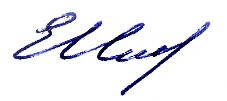 __________________ Е.В. Илова«29» августа  2022  г.Составитель(-и)Илова Е.В., доцент, к.ф.н., завкафедройГруппа научных специальностейНаучная специальность5.1 Искусствоведение и культурология5.10.1 Теория и историякультуры, искусстваФорма обученияочнаяГод приемаСрок освоения 20223 года№п/пТемаСеместрНеделя семестраКонтактная работа(в часах)Контактная работа(в часах)Контактная работа(в часах)Самостоят.работаФормы текущего контроля успеваемости (по неделям семестра)Форма промежуточной аттестации (по семестрам)№п/пТемаСеместрНеделя семестраЛПЗЛРСамостоят.работаФормы текущего контроля успеваемости (по неделям семестра)Форма промежуточной аттестации (по семестрам)1Интонационное оформление предложения: словесное, фразовое и логическое ударения, мелодия, паузация; долгота/краткость, звонкость/глухость конечных согласных.Порядок слов простого предложения.Сложное предложение: сложносочиненное и сложноподчиненное предложения. Союзы и относительные местоимения. Употребление личных форм глагола в активном и пассивном залогах. Времена группы Indefinite.Разговорная тема: «Знакомство»;«О себе»;«Моя семья».11-2422Тренировочные аудиторные упражненияОбсуждение разговорной темы -Дискуссия2Употребление личных форм глагола в активном и пассивном залогах. Времена группы Continuous, Perfect. Согласование времен.Разговорная тема: «На уроке английского языка»;«Учёба в университете»;«Обучение в аспирантуре»;«Моя профессия»13-4422Тренировочные упражненияТестОбсуждение разговорной темы - Дискуссия3Функции инфинитива: инфинитив в функции подлежащего, определения, обстоятельства. Синтаксические конструкции: оборот «дополнение с инфинитивом» (объектный падеж с инфинитивом); оборот «подлежащее с инфинитивом» (именительный падеж с инфинитивом); инфинитив в функции вводного члена; инфинитив в составном именном сказуемом (be + инф.) и в составном модальном сказуемом; (оборот «for + smb. to do smth.»).Разговорная тема: «Проблема моего научного исследования».15-6422Грамматические упражнения Обсуждение разговорной темы - Дискуссия4Причастие 1 в функции определения, части сказуемого, обстоятельства.Причастие 2 правильных и неправильных глаголов. Функции причастия 2: определение, часть сказуемого.17211Грамматические упражнения5Причастные конструкции и обороты (с причастием 1 и причастием 2).Изучающее чтение оригинального текста по специальности и передача его содержания.Беглое (просмотровое) чтение оригинального текста по специальности и передача его содержания.28211Тренировочные упражнения6Сослагательное наклонение.Изучающее чтение оригинального текста по специальности и передача его содержания.Беглое (просмотровое) чтение оригинального текста по специальности и передача его содержания.Разговорная тема: «Мой научный руководитель».29-10422Обсуждение разговорной темы - ДискуссияПроверочное чтение7Модальные глаголы. Модальные глаголы с простым и перфектным инфинитивом.Атрибутивные комплексы (цепочки существительных).Изучающее чтение оригинального текста по специальности и передача его содержания.Беглое (просмотровое) чтение оригинального текста по специальности и передача его содержания211-12422Грамматические упражнения8Изучающее чтение оригинального текста по специальности и передача его содержания.Беглое (просмотровое) чтение оригинального текста по специальности и передача его содержания213-14420Тест Проверочное чтениеИТОГО28152ЭКЗАМЕННомер темыТемы/вопросы, выносимые на самостоятельное изучениеКол-вочасовФормы работы1Фонетика. Порядок слов. Сложное предложение. Эллиптические предложения. Времена группы Indefinite. Знакомство. О себе. Моя семья.22Выполнение тренировочных упражнений.Чтение.Чтение2Времена группы Continuous, Perfect. Согласование времён. Моя профессия. На уроке английского языка. Учёба в университете. Обучение в аспирантуре.22Выполнение тренировочных упражнений.Чтение3Инфинитив. Проблема моего научного исследования.22Выполнение тренировочных упражнений.Чтение.4Причастие 1 и 2.11Выполнение тренировочных упражнений.5Причастные конструкции и обороты.Изучающее чтение оригинального текста по специальности и передача его содержания.11Выполнение тренировочных упражнений.Чтение6Сослагательное наклонение.  Изучающее чтение оригинального текста по специальности и передача его содержания. Мой научный руководитель.22Выполнение тренировочных упражнений.Чтение7Модальные глаголы. Изучающее чтение оригинального текста по  специальности и передача его содержания. Просмотровое чтение оригинального текста по специальности и передача его содержания.22Выполнение тренировочных упражнений.Чтение8Изучающее чтение оригинального текста по специальности и передача его содержания.20Тренировочное чтение, пересказИтого152Название образовательной технологииТемы, разделы дисциплиныКраткое описание применяемой технологииПортфолио.Моя профессия. Мой научный руководитель. О себе и о проблеме моего научного исследования.Аспирант подбирает фотографии, сертификаты, копии дипломов и АКД или АДД научного руководителя. В аудитории проводится защита проекта.Ситуационный методДискуссияНа уроке английского языка.Обучение в аспирантуре.Предложенная тематика обсуждается под руководством преподавателя в форме беседы и вопросов – ответов. По итогам обсуждения делается резюме в подгруппах.Тесты.Все грамматические темы.Тесты разрабатывает преподаватель чаще всего по принципу множественного выбора. Результаты теста детально разбираются в аудитории после его проверки преподавателем. Возможна также перекрёстная проверка тестов аспирантами в аудитории.Наименование программного обеспеченияНазначениеAdobe ReaderПрограмма для просмотра электронных документовПлатформа дистанционного обучения LМS MoodleВиртуальная обучающая средаMozilla FireFoxБраузерMicrosoft Office 2013, Microsoft Office Project 2013, Microsoft Office Visio 2013Пакет офисных программ7-zipАрхиваторMicrosoft Windows 7 ProfessionalОперационная системаKaspersky Endpoint SecurityСредство антивирусной защитыGoogle ChromeБраузерNotepad++Текстовый редакторOpenOfficeПакет офисных программOperaБраузерPaint .NETРастровый графический редакторScilabПакет прикладных математических программMicrosoft Security Assessment Tool. Режим доступа: http://www.microsoft.com/ru-ru/download/details.aspx?id=12273 (Free)Windows Security Risk Management Guide Tools and Templates. Режим доступа: http://www.microsoft.com/en-us/download/details.aspx?id=6232 (Free)Программы для информационной безопасностиMathCad 14Система компьютерной алгебры из класса систем автоматизированного проектирования, ориентированная на подготовку интерактивных документов с вычислениями и визуальным сопровождением1С: Предприятие 8Система автоматизации деятельности на предприятииKOMPAS-3D V13Создание трёхмерных ассоциативных моделей отдельных элементов и сборных конструкций из нихBlenderСредство создания трёхмерной компьютерной графикиPyCharm EDUСреда разработкиRПрограммная среда вычисленийVirtualBoxПрограммный продукт виртуализации операционных системVLC PlayerМедиапроигрывательMicrosoft Visual StudioСреда разработкиCisco Packet TracerИнструмент моделирования компьютерных сетейCodeBlocksКроссплатформенная среда разработкиEclipseСреда разработкиLazarusСреда разработкиPascalABC.NETСреда разработкиVMware (Player)Программный продукт виртуализации операционных системFar ManagerФайловый менеджерSofa StatsПрограммное обеспечение для статистики, анализа и отчётностиMaple 18Система компьютерной алгебрыWinDjViewПрограмма для просмотра файлов в формате DJV и DjVuMATLAB R2014aПакет прикладных программ для решения задач технических вычисленийOracle SQL DeveloperСреда разработкиVISSIM 6Программа имитационного моделирования дорожного движенияVISUM 14Система моделирования транспортных потоковIBM SPSS Statistics 21Программа для статистической обработки данныхObjectLandГеоинформационная системаКРЕДО ТОПОГРАФГеоинформационная системаПолигон ПроПрограмма для кадастровых работНаименование современных профессиональных баз данных, информационных справочных системУниверсальная справочно-информационная полнотекстовая база данных периодических изданий ООО «ИВИС»http://dlib.eastview.comИмя пользователя: AstrGU 
Пароль: AstrGUЭлектронные версии периодических изданий, размещённые на сайте информационных ресурсов www.polpred.comЭлектронный каталог Научной библиотеки АГУ на базе MARK SQL НПО «Информ-систем»https://library.asu.edu.ru/catalog/ Электронный каталог «Научные журналы АГУ» https://journal.asu.edu.ru/ Корпоративный проект Ассоциации региональных библиотечных консорциумов (АРБИКОН) «Межрегиональная аналитическая роспись статей» (МАРС) – сводная база данных, содержащая полную аналитическую роспись 1800 названий журналов по разным отраслям знаний. Участники проекта предоставляют друг другу электронные копии отсканированных статей из книг, сборников, журналов, содержащихся в фондах их библиотек.http://mars.arbicon.ruСправочная правовая система КонсультантПлюс.Содержится огромный массив справочной правовой информации, российское и региональное законодательство, судебную практику, финансовые и кадровые консультации, консультации для бюджетных организаций, комментарии законодательства, формы документов, проекты нормативных правовых актов, международные правовые акты, правовые акты, технические нормы и правила.http://www.consultant.ru№ п/пКонтролируемые разделы  дисциплины (модуля)Наименование 
оценочного средства1Раздел 1.Фонетика.Порядок слов.Сложное предложение.Эллиптические предложения.Времена группы IndefiniteЗнакомство.О себе.Моя семья.Обсуждение разговорной темы -ДискуссияГрамматический коллоквиум2Раздел 2.Времена группы Continuous, Perfect.Согласование времён.Моя профессия.На уроке английского языка.Учёба в университете.Обучение в аспирантуре.Обсуждение разговорной темы -ДискуссияГрамматический коллоквиумТест3Раздел 3.Инфинитив.Проблема моего научного исследования.Обсуждение разговорной темы -ДискуссияГрамматический коллоквиум4Раздел 4Причастие 1 и 2.Грамматический коллоквиум5Раздел 5.Причастные конструкции и обороты.Изучающее чтение оригинального текста по специальности и передача его содержания.Просмотровое чтение оригинального текста по специальности и передача его содержания.Проблема моего научного исследования.Обсуждение разговорной темы -ДискуссияГрамматический коллоквиум6Раздел 6.Сослагательное наклонение.Изучающее чтение оригинального текста по специальности и передача его содержания.Просмотровое чтение оригинального текста по специальности и передача его содержания.Мой научный руководитель.Обсуждение разговорной темы -ДискуссияПроверочное чтениеГрамматический коллоквиум7Раздел 7Модальные глаголы.Изучающее чтение оригинального текста по специальности и передача его содержания.Просмотровое чтение оригинального текста по специальности и передача его содержания.Проверочное чтениеТест Грамматический коллоквиум8Раздел 8Изучающее чтение оригинального текста по специальности и передача его содержания.Просмотровое чтение оригинального текста по специальности и передача его содержания.Проверочное чтениеПересказ5«отлично»- грамотно построено высказывание по теме с незначительными ошибками, не препятствующими понимаю сказанного;- продемонстрировано свободное владение речью при пересказе текста в рамках выбранного направления обучения; - даны глубокие ответы на вопросы экзаменаторов, касающиеся разговорной темы.4«хорошо»- имеется ряд ошибок в высказывании по теме и в пересказе текста; - возникают некоторые затруднения при ответе на вопросы экзаменаторов, касающиеся разговорной темы.3«удовлетворительно»- возникли трудности с пересказом текста;- высказывание по теме построено грамотно с незначительным количеством ошибок.2«неудовлетворительно»-возникли трудности с пересказом текста;- отсутствует высказывание по разговорной теме.1   Курс английского языка для аспирантов = Learn to Read Science : учеб. пособие / Н.И. Шахова [и др.]; Отв. ред. Е.Э. Бреховских. - 12-е изд. - М. : Флинта; Наука, 2012. - 360 с. (10 экз)2   Основы публичной речи.= [Learning to Speak in Public] : рек. Мин-вом образ. РФ в кач. учеб. пособ. для студ. вузов. - М. : Владос, 2000. - 95 с.  (3 экз)3Шукунда, С.З.
   Английский язык для гуманитариев = Newspaper in the Classroom / под ред. С.Г. Тер-Минасовой. - Ростов н/Д : Феникс, 2004. - 384 с. - (Учебники МГУ. К 250-летию МГУ). (88 экз)4Донченко, Елена Николаевна.
   Английский для психологов и социологов. - Ростов н/Д : Феникс, 2002. - 512 с. - (Учебники, учебные пособия). (88 экз)5Григоров, В.Б.
   Как работать с научной статьей. Пособие по английскому языку : доп. Гос. ком. СССР по народ. образ. в кач. учеб. пособ. для студ. втузов. - М. : Высш. шк., 1991. - 202 с. : ил. (3 экз)6Донченко, Е.Н.
   Английский язык для студентов нетехнических факультетов : рек. Академией гуманитарных наук в качестве учеб. пособ. для вузов . - Ростов н/Д : Феникс, 2005. - 316 с. - (Высшее образование. К 90-летию РГУ). (74 экз)7Числова, А.С.
   Английский язык для гуманитарных факультетов : учебник по английскому языку для студентов неязыковых специальностей: доп. М-вом образования РФ в качестве учебника для вузов   . - Ростов н/Д : Феникс, 2005. - 288 с. - (Высшее образование. К 90-летию РГУ). (53 экз)8   Говорим по-английски. Урок 3: Организация конференции [Электронный ресурс] : Аудиокурс делового английского языка. - М. : Студия АРДИС, 2006. - 1 электрон. диск (CD-ROM).  (2 экз)9Гарагуля С.И., Английский язык для аспирантов и соискателей ученой степени [Электронный ресурс] / Гарагуля С.И. - М. : ВЛАДОС, 2015. - 327 с. (Учебник для вузов) Режим доступа: http://www.studentlibrary.ru/book/ISBN9785691021985.html (ЭБС «Консультант студента»)10Вдовичев А.В., Английский язык для магистрантов и аспирантов. English for Graduate and Postgraduate Students [Электронный ресурс] / А.В. Вдовичев, Н.Г. Оловникова - М. : ФЛИНТА, 2015. - 171 с. - Режим доступа: http://www.studentlibrary.ru/book/ISBN9785976522473.html (ЭБС «Консультант студента»)Наименование ЭБСЭлектронная библиотечная система IPRbookswww.iprbookshop.ruЭлектронно-библиотечная система BOOK.ruhttps://book.ru Электронная библиотечная система издательства ЮРАЙТ, раздел «Легендарные книги». www.biblio-online.ru, https://urait.ru/Электронная библиотека «Астраханский государственный университет» собственной генерации на платформе ЭБС «Электронный Читальный зал – БиблиоТех»https://biblio.asu.edu.ruУчётная запись образовательного портала АГУЭлектронно-библиотечная система (ЭБС) ООО «Политехресурс» «Консультант студента»Многопрофильный образовательный ресурс «Консультант студента» является электронной библиотечной системой, предоставляющей доступ через Интернет к учебной литературе и дополнительным материалам, приобретённым на основании прямых договоров с правообладателями. Каталог содержит более 15 000 наименований изданий. www.studentlibrary.ruРегистрация с компьютеров АГУЭлектронно-библиотечная система (ЭБС) ООО «Политехресурс» «Консультант студента»Для кафедры восточных языков факультета иностранных языков. Многопрофильный образовательный ресурс «Консультант студента» является электронной библиотечной системой, предоставляющей доступ через Интернет к учебной литературе и дополнительным материалам, приобретённым на основании прямых договоров с правообладателями по направлению «Восточные языки» www.studentlibrary.ruРегистрация с компьютеров АГУЭлектронно-образовательный ресурс для иностранных студентов «РУССКИЙ ЯЗЫК КАК ИНОСТРАННЫЙ»www.ros-edu.ru